  Дидактична гра «До кожної фігурі підбери предмети, схожі за формою».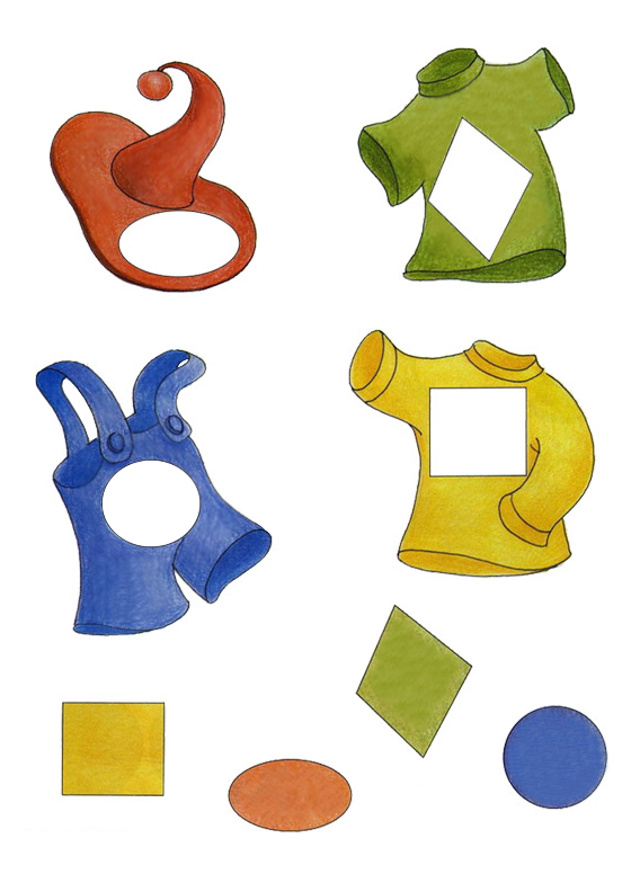 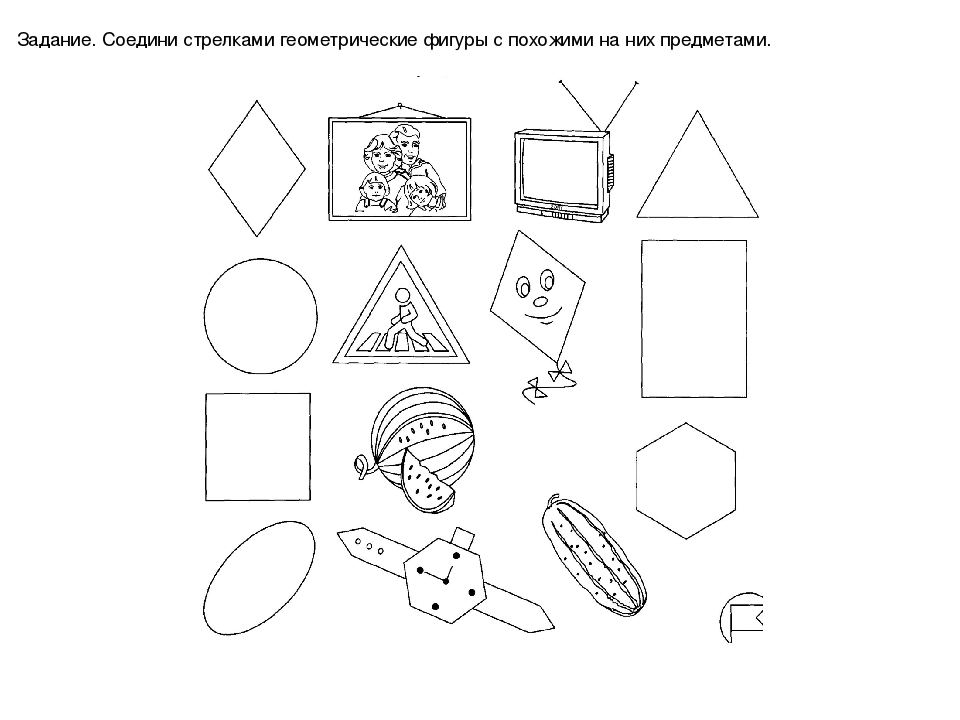 